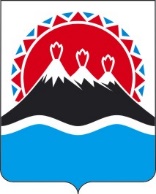 П О С Т А Н О В Л Е Н И ЕПРАВИТЕЛЬСТВА  КАМЧАТСКОГО КРАЯ                   г. Петропавловск-Камчатский В соответствии с постановлением Губернатора Камчатского края от 29.09.2020 № 178 «Об изменение структуры исполнительных органов государственной власти Камчатского края»ПРАВИТЕЛЬСТВО ПОСТАНОВЛЯЕТ:1. Внести в постановление Правительства Камчатского края от 15.07.2013                            № 305-П «Об утверждении Порядка предоставления денежных выплат (премий) за добычу волков в целях сокращения гибели северных оленей в Камчатском крае» следующие изменения:1) в преамбуле слова «на 2014-2018 годы» исключить; 2) в приложении:а) в части 2 слова «на 2014-2018 годы» исключить;б) в части 5 слова «Агентство лесного хозяйства и охраны животного мира Камчатского края (далее – Агентство)» заменить на слова «Министерство природных ресурсов и экологии Камчатского края (далее – Министерство)»;в) в части 6 слово «Агентства» заменить на слово «Министерства»;г) в части 7 слово «Агентства» заменить на слово «Министерства»;д) в части 8 слово «Агентство» заменить на слово «Министерство»;е) приложение к Порядку (форма заявления) изложить в редакции согласно приложению к настоящему постановлению.2. Настоящее постановление вступает в силу через 10 дней со дня его официального опубликования.ЗАЯВЛЕНИЕНА ПОЛУЧЕНИЕ ВЫПЛАТЫ (ПРЕМИИ) ЗА ДОБЫЧУ ВОЛКОВ    Прошу выплатить премию по факту добычи________________________________________________________________________________________________________     (указать количество, пол, возраст добытых волков)    Дата добычи "___"__________________ 20___ г.    Место добычи __________________________________________________________                  (наименование охотничьего угодья, муниципального района)    Способ добычи _________________________________________________________    Реквизиты счета, открытого в кредитной организации:    Наименование банка____________________________________________________    БИК______________________________    к/счет ____________________________    р/счет ____________________________    л/счет ____________________________    Приложение:    1) копия документа, удостоверяющего личность;    2) копия разрешения на добычу охотничьих ресурсов с отметкой о добыче.                                         _________________________________                                               (подпись заявителя)    Заявление принято:    Уполномоченное должностное лицо: _______________ /________________                                                                              (подпись)          (Ф.И.О.)".Пояснительная запискак проекту постановления Губернатора Камчатского края «О внесении изменений в постановление Правительства Камчатского края от 15.07.2013 № 305-П «Об утверждении Порядка предоставления денежных выплат (премий) за добычу волков в целях сокращения гибели северных оленей в Камчатском крае».Настоящий проект постановления Правительства Камчатского края разработан в связи с изменениями, внесёнными в постановление Правительства Камчатского края от 29.11.2013 № 523-П «Об утверждении государственной программы Камчатского края «Развитие сельского хозяйства и регулирование рынков сельскохозяйственной продукции, сырья и продовольствия Камчатского края» (в редакции постановления Правительства Камчатского края от 24.03.2021 № 103-П).Задачей правового регулирования проекта постановления является приведение в соответствие с действующим законодательством в связи с передачей Министерству природных ресурсов и экологии Камчатского края полномочий Агентства лесного хозяйства Камчатского края в области охоты и сохранения охотничьих ресурсов в соответствии с постановлением Губернатора Камчатского края от 29.09.2020 № 178 «Об изменении структуры исполнительных органов государственной власти Камчатского края».Внесены изменения в наименование исполнительного органа государственной власти Камчатского края. Издание настоящего постановления не потребует дополнительного финансирования, потребность средств краевого бюджета на его реализацию отсутствует.В соответствии с постановлением Правительства Камчатского края от 18.05.2010 № 228-П «Об утверждении Положения о порядке проведения антикоррупционной экспертизы нормативных правовых актов и проектов нормативных правовых актов исполнительных органов государственной власти Камчатского края» настоящий проект постановления Правительства Камчатского края размещен на Едином портале проведения независимой антикоррупционной экспертизы и общественного обсуждения проектов нормативных правовых актов Камчатского края (htths://npaproject.kamgov.ru) для обеспечения возможности проведения независимой антикоррупционной экспертизы в срок с 29.03.2021 по 07.04.2021. Настоящий проект постановления Правительства Камчатского края не подлежит оценке регулирующего воздействия в соответствии с постановлением Правительства Камчатского края от 06.06.2013 № 233-П «Об утверждении Порядка проведения оценки регулирующего воздействия проектов нормативных правовых актов Камчатского края и экспертизы нормативных правовых актов Камчатского края».[Дата регистрации]№[Номер документа]О внесении изменений в постановление Правительства Камчатского края от 15.07.2013                            № 305-П «Об утверждении Порядка предоставления денежных выплат (премий) за добычу волков в целях сокращения гибели северных оленей в Камчатском крае»Председатель Правительства - Первый вице-губернатор Камчатского края[горизонтальный штамп подписи 1]А.О. КузнецовПриложение к Порядку предоставления денежных выплат (премий) за отстрел волков в целях сокращения гибели северных оленей в Камчатском крае Министру природных ресурсов и экологии Камчатского краяот __________________________________________(Ф.И.О. заявителя)__________________________________________номер контактного телефона__________________________________________адрес электронной почты(при наличии)данное поле заполняется должностным лицом Министерства природных ресурсов и экологии Камчатского края либо должностном лицом краевого государственного казенного учреждения Служба по охране животного мира и государственных природных заказников Камчатского края":дата клеймения _____ _____________20___ г.Ф.И.О., подпись должностного лица, осуществившего клеймение_______________________________________________________________________м.п.